CİHAZIN KULLANMA TALİMATI1. Pres çalışırken ayar yapılmamalıdır. 2. Pres çalışırken çalışan elini presin altına sokmamalıdır. 3. Preste çalışırken çalışan siviç ayarlarını kontrol etmelidir. 4. Preste çalışırken parçayı almak için presin durması beklenmelidir. 5. Hidrolik presin yağ seviyesi çalışmaya başlamadan önce ve çalışırken periyodik aralıklarla kontrol edilmelidir. 6. Hidrolik presin manometresi çalışmaya başlamadan önce ve çalışırken periyodik aralıklarla kontrol edilmelidir. 7. Temizlik yapılırken tabla arasına hidrolik presin basınç miktarına göre uygun olan sağlam takoz konulmalıdır. 8. Çalışırken makinenin hareketli kısımlarına dokunulmamalıdır ve yabancı bir cisim yanaştırılmamalıdır. 9. Herhangi bir normal bir durumda usta başına veya sorumlusuna bu durum bildirilmelidir. 10. İşin durumuna göre çalışanlara verilecek kişisel koruyucu donanımlar (KKD) işyerinde bulunmak zorundadır. İşin türüne göre çalışana teslim edilen kişisel koruyucu donanım, çalışan tarafından çalışma esnasında kullanılmak zorundadır. Çalışan bu malzemeyi eskitir ya da kırarsa veya kaybederse amirine hemen haber vererek yenisini isteyecek, işin icap ettirdiği kişisel koruyucu donanımı almadan çalışmaya başlamayacak/başlatılmayacaktır. İşte kullandığı KKD ve iş elbisesini iş bittikten sonra düzgün bir şekilde kendisine ait dolabına koyacaktır. 11. Çalışanlar, her ne sebep olursa olsun çalışma esnasında ve sonrasında kesinlikle MAKİNE-EKİPMANLARIN KORUYUCU DONANIMLARINI çıkartmayacaktır. Çalışırken kesinlikle kişisel koruyucu donanımlarını kullanacaktır. 12. Elektrikçilerin dışında hiç bir kimse elektrik işlerine müdahale etmeyecek, arıza anında elektrikçiye haber verilecektir 13. Bakımcı dışında hiç bir kimse mekanik arızalara müdahale etmeyecek, arıza anında bakımcıya haber verilecektir 14. İşyerinde periyodik bakım ve onarım süresi herhangi bir sebepten dolayı geçen makine ve ekipman ile çalışılmayacak. Çalışanlar makine ve ekipmanların bakımı yapıldıktan sonra çalışacak. Kullanılan makinenin Tamir-Bakım – Kontrolü günlük, haftalık-aylık olarak yapılacak ve bakım kontrol çizelgesine çalışan ve teknik eleman tarafından yazılacaktır. 15. İşyerinde asla TEHLİKELİ HAREKET VE TEHLİKELİ DURUMLARDA bulunulmayacak, iş sağlığı ve güvenliğine uygun, iş disiplini ve ciddiyeti ile çalışılacak. Çalışanlar işleri esnasında işlerine azami dikkati gösterecek. 16. Çalışanlar çalışırken, yüzük, kolye, küpe, bilezik-bileklik , saat vb. takılar takmayacaktır. Çalışanın saçı uzun ise çalıştığı makine veya ortamın durumuna göre saçını bağlayıp toplayacak ve duruma göre bone kullanacaktır. Çalışırken cep telefonu kullanmayacaktır. 17. Pres durmadan makine terk edilmemelidir. 18. Acil bir durumda en yakın amirinize haber verin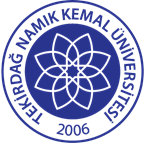 TNKÜ FEN EDEBİYAT FAKÜLTESİ KİMYA BÖLÜMÜHİDROLİK PRES CİHAZI KULLANMA TALİMATIDoküman No: EYS-TL-394TNKÜ FEN EDEBİYAT FAKÜLTESİ KİMYA BÖLÜMÜHİDROLİK PRES CİHAZI KULLANMA TALİMATIHazırlama Tarihi:13.04.2022TNKÜ FEN EDEBİYAT FAKÜLTESİ KİMYA BÖLÜMÜHİDROLİK PRES CİHAZI KULLANMA TALİMATIRevizyon Tarihi:--TNKÜ FEN EDEBİYAT FAKÜLTESİ KİMYA BÖLÜMÜHİDROLİK PRES CİHAZI KULLANMA TALİMATIRevizyon No:0TNKÜ FEN EDEBİYAT FAKÜLTESİ KİMYA BÖLÜMÜHİDROLİK PRES CİHAZI KULLANMA TALİMATIToplam Sayfa Sayısı:2Cihazın Markası/Modeli/ Taşınır Sicil NoLaboratuvar tipi hidrolik cihazı, Elektrospinning / MTI YLJ/ 253.3.6./17/7563Kullanım AmacıNumunelerin nanolif olarak eldesinde kullanılacaktır.Sorumlusu	Prof.Dr. Murat ATEŞSorumlu Personel İletişim Bilgileri (e-posta, GSM)mates@nku.edu.tr 